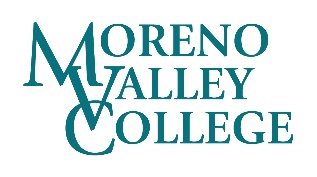 Business and Information Technology Systems (BITS) and Health, Human and Public Services (HHPS)Advisory CommitteeOctober 11, 2017MINUTESBreakout Session – Business and Information Technology Systems (BITS)  Business Administration (Accounting, General Business, Management, Marketing, Real Estate)Call to orderApproval of Meeting Minutes – May 3, 20171st motion to approve minutes- Oscar Valdepena2nd motion to approve minutes-Jacky MelendezNew Programs/CurriculumBusiness Information Worker- motion was approved1st motion to approve- Oscar Valdepena2nd motion to approve- Jacky MelendezNews from IndustryHire MoVal ProgramMVC- College promise program working collaboratively Business Expo- Tomorrow night- partnering with a local high school at expoNews from Moreno Valley CollegeLaura Dunphy- Workshops- “entrepreneur mindset”What other things should be included in workshop?Doug- Sales needs to be introducedJon- Students need to learn the concept “Problem, need, solution”Tony- Resilience , put the ego asideIndustry and Faculty QuestionsSee included and detailed questions and responses for Industry Questions and Faculty Questions.Jackie- What’s next?Laura- Workshops (what was talked about earlier in the meeting)Wrap-upAdjournment